Teen and Adult Reading Program              2020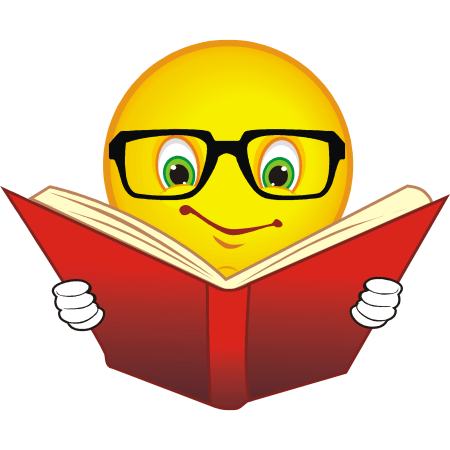     This year’s reading programs will look a little different, but we wanted to continue to encourage our patrons and community members to read. Hopefully, you are taking advantage of our digital resources. If you are an adult or high schooler, join us for our reading program. Starting now (do not list books read prior to May 1st), read 8 books to enter a drawing to win a Kindle Fire or a $25 gift card to a business in town. We will have two drawings. The first will be June 15th to win a Kindle Fire, and the second will be August 3rd to win one of two $25 gift cards. You will have ONE entry for every 8 books read. Please send a list of your 8 books via email (christalv@greenvillepubliclibrary.org), mail, or our drop box.  Junior High students may participate in either the teen/adult program or the children’s program (not both). You do not need a library account to participate, but you do need access to books.    If you need information or assistance on how to access your account’s digital library, or other digital resources, please call us during the week at 664-3115. We are in the office from 8am to 10 am. ________________________________________________________________________________________________________________________________________________________________________________________________________________________________________________________________________________________________________________________________________________________________________________________________________________________________________________________________________________________________________________________________________________________________________________Please include name, phone number, and address with submission.Mail submission to Greenville Public Library at 414 W. Main Street.